Визуальные карточкиКарточка «Слушай»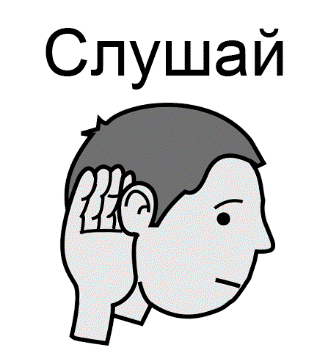 Карточка «Смотри»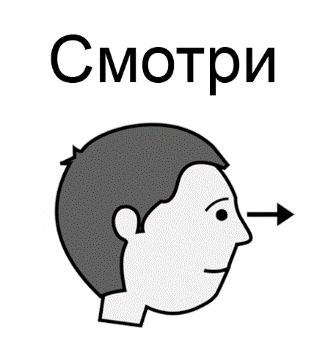 Карточка «Говори хорошо»  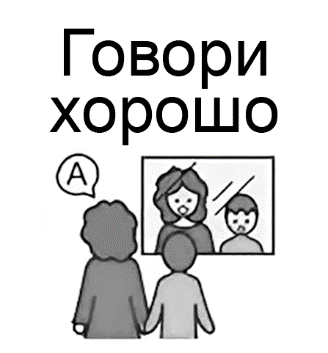 Карточка «Читай»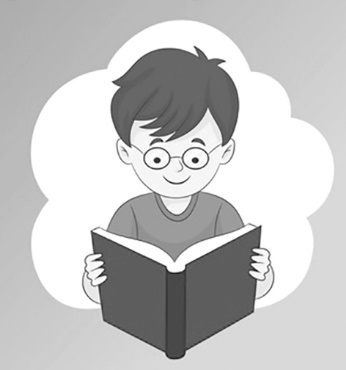 Карточка «Физкультминутка» 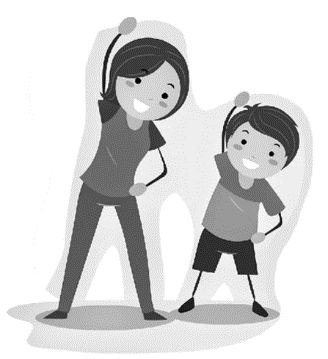 Карточка «Нарисуй»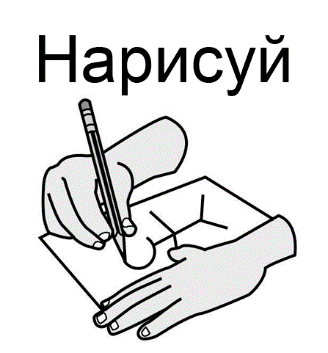 Карточка «Раскрась» 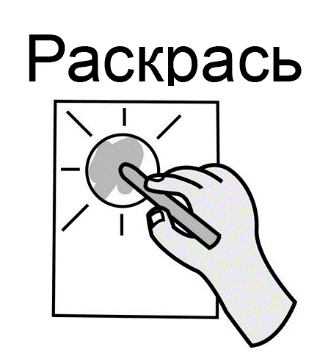 Карточка «Считай» 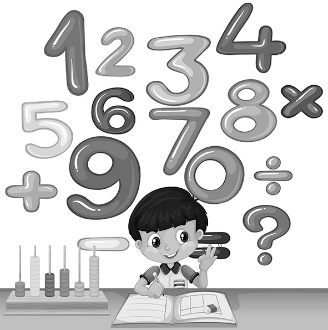 